Задание для группы 321По ОП.07 Материаловедение     Уважаемые обучающиеся,  конспекты выполняются в  рабочих тетрадях по ОП.07 Материаловедение, практические задания выполняются в тетрадях для практических занятий. Все работы вы высылаете на электронную почту e mail: galina.smelyanskaya@mail.ruДата: 13.04.2020          Тема занятия:  Практическое занятие № 7.Ознакомление с видами и свойствами профессиональных препаратов для укладки волос.Содержание работыЗадание № 1. Пользуясь каталогами, изучить состав и свойства препаратов для укладки волос, результаты оформить в таблицу 1.Методические указанияЗаполнить таблицу 1, согласно изученному материалу и предложенным каталогам.Таблица № 1Вывод: в процессе работы были определены составы и свойства препаратов для укладки волос.Контрольные вопросыДля чего используется лак нормальной фиксации? В чем особенности нанесения на волосы геля для укладки?Назовите компоненты, входящие в состав  лака для волос.Методическое обеспечение: Материаловедение для парикмахеров, Безбородова Е.И. 1-е изд. издание 2017г.Сайт: Издательский центр «Академия», логин- rk_sksod, пароль-  momento55, зайти в Кабинет, моя книжная полка, тематический каталог, профессиональное образование  и перейти к чтению учебникаКраткие сведения по теоретической части занятия.Фирмы производители профессиональных косметических препаратов выпускают разнообразные пены, муссы, лосьоны, воски-гели, гели, спреи, моделирующие кремы, лаки для волос, различающиеся степенью фиксации (сверхсильной, сильной, нормальной). Они по- разному наносятся на волосы и дают при их использовании различные результаты.1. Лаки для волос AIREXЭкстрасильная фиксацияСильная фиксация     Свойства продукта: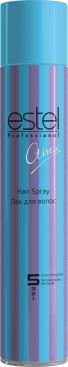 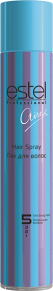 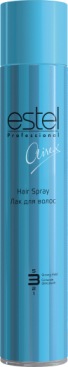 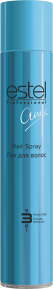 Укрепляют и защищают волосы благодаря пантенолуЛегко счесываютсяШирокое и равномерное рассеивание облака распыленияОбеспечивают длительную и подвижную фиксациюПридают натуральный блескПреимущества:Не перегружают волосыНадежно сохраняют укладкуОбъем 500 мл предназначен ИСКЛЮЧИТЕЛЬНО для салонов красотыОбъем: 385 мл и 500 млЭластичная фиксация                       Свойства продукта: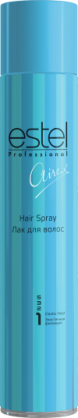 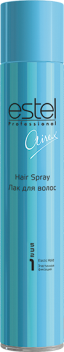 Укрепляют и защищают волосы благодаря пантенолуЛегко счесываютсяШирокое и равномерное рассеивание облака распыленияОбеспечивает эластичную фиксацию и подвижный контроль укладкиПридает легкий объемПреимущества:Не перегружает и не склеивает волосыПозволяет легко корректировать и изменять прическу/укладку в процессе работыОбъем 500 мл предназначен ИСКЛЮЧИТЕЛЬНО для салонов красотыОбъем: 385 мл и 500 мл2. Муссы для волос AIREXСильная фиксацияНормальная фиксация       Свойства продукта: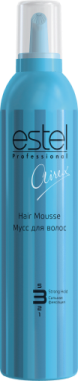 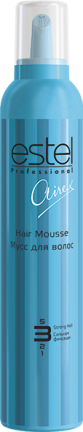 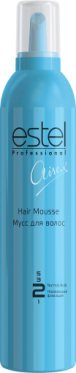 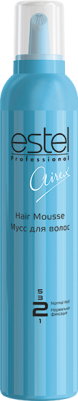 Равномерно распределяются по волосамЛегко счесываютсяНадежная фиксация и объемПридают четкие очертания прическеОбеспечивают длительную и подвижную фиксациюСтабильная пена, бархатистая структура «суфле»Защищают волосы благодаря входящему в состав пантенолуПреимущества:Не перегружают волосыЧетко прослеживается фиксацияНадежно сохраняют укладкуОбъем 400 мл предназначен ИСКЛЮЧИТЕЛЬНО для салонов красотыОбъем : 316 мл и 400 млМуссы для создания локонов  AIREXСильная фиксация    Свойства продукта: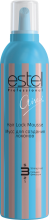 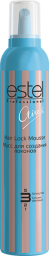 Равномерно распределяется по волосамЛегко счесываетсяОбеспечивает сильную фиксацию и объёмПомогает создавать эластичные,  упругие завитки и локоны с помощью бигуди или диффузораПридаёт волосам сияющий блескСоздаёт стабильную воздушную пенуУкрепляет и защищает волосы благодаря содержанию пантенолаПреимущества:Не перегружают волосыНе липнет к рукамЧетко прослеживается фиксацияПридает локонам эластичностьОбъем 400 мл предназначен ИСКЛЮЧИТЕЛЬНО для салонов красотыОбъем : 316 мл и 400 мл3. Спрей-термозащита для волос AIREXЛегкая фиксация  Свойства продукта: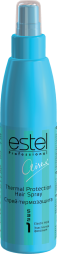 Защищает волосы от воздействия фена, утюга, стайлераОбеспечивает легкую фиксацию без утяжеления волосСпособствует сохранению структуры волосУдерживает влагу внутри волоса  благодаря входящим в состав протеинам шелкаПреимущества:Легкая эластичная фиксация Ухоженные послушные волосыПрименение:Перед укладкой распылить спрей на чистые влажные волосы, высушить феном. Возможно нанесение на сухие волосы.ОБЪЕМ: 200 мл4. Молочко для укладки волос AIREXЛегкая фиксация     Свойства продукта: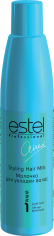 Содержит комплекс силоксанов, придающих волосам натуральный блеск и эластичностьСпособствует удержанию влаги внутри волосаОбеспечивает легкую фиксацию без утяжеления волосПреимущества: 	Легкий объем и фиксацияТермозащита волосНатуральный блескПрименение:Небольшое количество молочка наносится руками на влажные волосы.ОБЪЕМ: 250 мл5. Лак-спрей для волос AIREXСильная фиксация  Свойства продукта: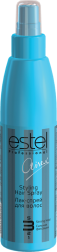 Обеспечивает длительную сильную фиксациюСпособствует удержанию влаги внутри волосаПридает глянцевый блеск и дополнительный волосамЗащищает волосы от внешних воздействий (содержит UV-фильтр)Содержит провитамин B5 и глицеринПреимущества: 	Надежная длительная фиксация Равномерное распределениеГлянцевый блескПрименение: Для завершения прически распылить лак с расстояния 30 см на сухие волосы равномерно или на отдельные пряди.ОБЪЕМ: 200 мл6. Гель для укладки волос AIREXНормальная фиксацияСильная фиксация  Свойства продукта: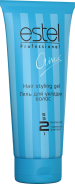 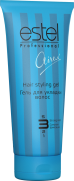 Содержит активные увлажняющие компоненты, провитамин В5 и комплекс силоксановПридает блескНе перегружает волосыПреимущества: 	Длительная фиксация Эффект «мокрых волос»Блеск и сияниеЛегко смываетсяПрименение:Нанести гель на сухие или влажные волосы, придать им желаемую форму.Объем : 200 мл7. Моделирующий крем для волос 3D-HAIRS AIREXНормальная фиксация Свойства продукта: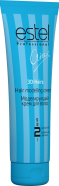 Обеспечивает естественную подвижность и контроль прическиНе перегружает волосы благодаря ультралегкой консистенции кремаПомогает моделировать текстуру и расставлять акценты в укладкеСохраняет естественную подвижность и дисциплину локоновПридает волосам естественный блеск, гладкость и шелковистостьПреимущества: 	Контроль прически Моделирование текстурыЕстественный блеск волосПрименение:Нанести небольшое количество крема на ладони, распределить на сухие или влажные волосы по всей длине. Моделировать волосы в любом направлении для создания текстуры.Объем : 150 мл8. Воск для моделирования волос AIREXНормальная фиксация Свойства продукта: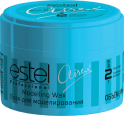 Надежная фиксацияСияющий блескПодчеркивает текстуру и отдельные элементы прическиРезультат: 	Подчеркнутая текстура волос и прическиИнтенсивный блескПрименение:Небольшое количество воска распределить на ладонях, нанести на сухие волосы.Объем : 75 мл9. Эластик-гель для моделирования волос AIREXСуперсильная пластичная фиксация  Свойства продукта: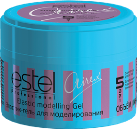 Придает пластичную фиксацию Обеспечивает натуральный блескСодержит натуральные растительные компонентыИдеален для эффектного креативного моделированияПреимущества: 	Подчеркнутая текстура волосЭффектная форма прическиСодержит натуральные компонентыЭкономичен в использованииПрименение:Распределить на ладонях и нанести на волосы, придавая им желаемую форму.Объем : 75 мл10. Глина для моделирования волос с матовым эффектом AIREXПластичная фиксация  Свойства продукта:		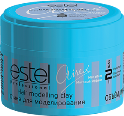 Позволяет изменять стайлинг, моделировать волосы и расставлять акцентыПридает матовый эффектОбеспечивает пластичную фиксациюПреимущества: 	Идеален для создания фактуры и контроля прическиРасстановка эффектных акцентов в прическеИдеально подходит для укладки коротких волосПрименение:Наносится на сухие волосы. Кончиками пальцев расставить акценты. Для создания хаотичной текстуры небольшое количество растереть в ладонях, нанести на полотно волос.Объем : 65 мл№ п/пСредства для укладки и фиксацииСостав (компоненты) препаратовСвойства препаратовСпособ применения препаратов